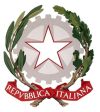 TRIBUNALE CIVILE DI LOCRIUfficio esecuzioni mobiliariIl Giudice dell’Esecuzione, dott.ssa Carmen Capitò,considerato che permane il rischio sanitario in tutto il territorio nazionale connesso all’emergenza epidemiologica da COVID-19, con la conseguente necessità di evitare assembramenti ed i possibili rischi di contagio;viste le linee guida relative alla trattazione delle cause, emanate del Presidente della Sezione Civile in data 08.09.2020 e quanto ivi richiamato,Disponela trattazione dei procedimenti e sub procedimenti fissati in presenza, all’udienza del 14.12.2021 mediante la suddivisione in fasce orarie, secondo il seguente prospetto:DALLE H. 9.00 ALLE H. 9.30  N. 539/2019 e sub-1 RGE – N.541/2019 sub 1RGE – N. 172/2020 e sub-1  RGE  - N. 381/2020 RGE DALLE H. 9.30 ALLE H. 10.00N. 467/2020 RGE – N. 23/2021 RGE  - N. 479/2021 RGE – N.543/2021 RGE – N. 588/2021 RGE  DALLE H. 10.00 ALLE H. 10.30 N. 611/2021  RGE – N. 620/2021 RGE  - N. 625/2021 RGE – N.669/2021 RGE *************la trattazione dei procedimenti e sub procedimenti fissati in presenza, all’udienza del 16.12.2021 mediante la suddivisione in fasce orarie, secondo il seguente prospetto:DALLE H. 9.00 ALLE H. 9.30  N. 477/2018  RGE – N.523/2019 RGE – N. 36/2020  RGE  - N. 196/2020 RGEDALLE H. 9.30 ALLE H. 10.00N. 553/2019 RGE – N. 1046/2019 RGE  - N. 28/2020 RGE – N.180/2020 sub-1 RGE – N. 582/2020 RGE DALLE H. 10.00 ALLE H. 10.30 N. 680/2020  RGE – N. 13/2021 RGE  - N. 221/2021 RGE – N.351/2021 e sub-1 RGE – N. 469/2021 DALLE H. 10.30 ALLE H. 11.00 N. 355/2021 RGE - N. 438/2021 RGE – N. 515/2021  RGE –  N. 712/2021 e sub-1 RGE -  N. 714/2021 RGE – N. 715/2021 RGE   DALLE H. 11.00 ALLE H. 11.30 N. 728/2021 RGE - N. 729/2021 RGE – N. 731/2021  RGE –  N. 732/2021 RGE -  N. 757/2021 RGE    DALLE H. 11.30 ALLE H. 12.00 N. 753/2021 RGE - N. 754/2021 RGE – N. 755/2021  RGE –  N. 756/2021 RGE -  N. 759/2021 RGE – N. 779/2021 RGE   DALLE H. 12.00 ALLE H. 12.20 N. 771/2021 RGE - N. 780/2021 RGE – N. 799/2021  RGE –la trattazione dei procedimenti e sub procedimenti fissati in presenza, all’udienza del 17.12.2021 mediante la suddivisione in fasce orarie, secondo il seguente prospetto:DALLE H. 9.00 ALLE H. 9.30  N. 932/2007  RGE – N.633/2018 RGE – N. 390/2019  RGE  - N. 56/2021 RGE DALLE H. 9.30 ALLE H. 10.00N. 25/2020 RGE – N. 81/2020 sub-1 RGE  - N. 1126/2020 RGACC – N.368/2021 RGE – N. 488/2021 RGE  DALLE H. 10.00 ALLE H. 10.30 N. 492/2021  RGE – N. 510/2021 RGE  - N. 514/2021 RGE – N.521/2021 RGE -  N. 537/2021 RGE  DALLE H. 10.30 ALLE H. 11.00 N. 517/2021 RGE - N. 545/2021 RGE – N. 549/2021  RGE – N. 616/2021 RGE  Locri, lì 09.12.2021                                                              Il Giudice dell’Esecuzione                                                                    GOT dott.ssa Carmen Capitò